Załącznik nr 1 do Regulaminu rozpatrywania i przyznawania refundacji kosztów wyposażenia lub doposażenia stanowiska pracy dla skierowanego bezrobotnego, skierowanego poszukującego pracy opiekuna osoby niepełnosprawnej lub poszukującego pracy absolwenta.Powiatowy Urząd Pracy w MyślenicachWNIOSEK o refundację ze środków Funduszu Pracy kosztów wyposażenia lub doposażenia stanowiska pracy podmiotowi prowadzącemu działalność gospodarczą, producentowi rolnemu, niepublicznemu przedszkolu lub niepublicznej szkole 
dla skierowanych bezrobotnych lub skierowanych poszukujących pracy opiekunówWYPEŁNIA WNIOSKODAWCA: NR KONKURSU - 5/2024WYPEŁNIA URZĄD: NR WNIOSKU -  WPI.630. …… .2024UWAGA: Wniosek uzupełnij czytelnie, wpisz treść w każdym wyznaczonym punkcie. Wszystkich poprawek dokonaj poprzez skreślenie i zaparafowanie. Jeżeli poszczególne rubryki nie znajdą w konkretnym przypadku zastosowania, wpisz  „nie dotyczy”, „brak” lub „-”.Na podstawie:Ustawy  z dnia 20 kwietnia 2004r.  o  promocji  zatrudnienia  i  instytucjach   rynku   pracy  (t.j. Dz. U. 2023 poz. 735, z późn. zm.),Rozporządzenia Ministra Rodziny, Pracy i Polityki Społecznej z dnia 14 lipca 2017r. w sprawie dokonywania z Funduszu Pracy refundacji kosztów wyposażenia lub doposażenia stanowiska pracy oraz przyznawania środków na podjęcie działalności gospodarczej (Dz. U. 2022 poz. 243).WNIOSKUJĘo refundację kosztów wyposażenia lub doposażenia ……… stanowisk/a pracy:dla skierowanych bezrobotnych w kwocie …………….…………zł. dla skierowanych poszukujących pracy niepozostających w zatrudnieniu lub niewykonujących innej pracy zarobkowej opiekunów osoby niepełnosprawnej w kwocie ……………………zł.UWAGA: kwota refundacji nie może być wyższa niż 6-krotne przeciętne wynagrodzenie w przypadku zatrudnienia skierowanego bezrobotnego w pełnym wymiarze czasu pracy i proporcjonalna do wymiaru czasu pracy skierowanego poszukującego pracy niepozostającego w zatrudnieniu lub niewykonującego innej pracy zarobkowej opiekuna osoby niepełnosprawnej, który może zostać zatrudniony co najmniej w połowie wymiaru czasu pracy.Pełna nazwa i adres siedziby wnioskodawcy (lub imię, nazwisko i adres zamieszkania): 
............................................................................................................................................................................................................................................................................................................................................................................................................................................................Adres korespondencyjny: ............................................................................................................Imię i nazwisko oraz stanowisko osoby uprawnionej do występowania w imieniu wnioskodawcy: ............................................................................................................................Numer telefonu: ........................................., adres e-mail: ..........................................................
adres strony internetowej ............................................................................................................Forma prawna prowadzonej działalności wnioskodawcy: ...........................................................
.....................................................................................................................................................Data rozpoczęcia działalności: ....................................................................................................NIP ............................................................ REGON ...................................................................W przypadku osoby fizycznej  PESEL ........................................................................................Symbol podklasy rodzaju prowadzonej działalności zgodnie z PKD: .........................................Forma opodatkowania podatkiem dochodowym (właściwe zaznacz oraz wpisz stawkę):karta podatkowaksięga przychodów i rozchodów ………..%pełna księgowość ….……..%ryczałt od przychodów ewidencjonowanychNazwa Banku: .............................................................................................................................Numer rachunku bankowego :       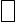 Wielkość podmiotu ubiegającego się o pomoc (właściwe zakreślić):Mikroprzedsiębiorca	Mały przedsiębiorca	Średni przedsiębiorca	Duży przedsiębiorca Liczba wyposażonych lub doposażonych stanowisk pracy dla skierowanych bezrobotnych lub skierowanych poszukujących pracy opiekunów  .........................................................................Miejsce wykonywania pracy przez skierowanych bezrobotnych lub skierowanych poszukujących pracy opiekunów (w przypadku  innego miejsca wykonywania pracy niż adres siedziby firmy lub adres dodatkowych miejsc pracy wskazanych w podstawie prawnej prowadzonej działalności gospodarczej, przedstaw dokumenty potwierdzające prawo użytkowania lokalu – np. umowa najmu, umowa użyczenia) ......................................................
.....................................................................................................................................................Nazwa zawodu i kod zawodu (zgodnie z klasyfikacją zawodów – dostępną na stronie internetowej www.praca.myslenice.pl) ........................................................................................Nazwa stanowiska pracy .............................................................................................................Rodzaj pracy, jaka będzie wykonywana przez skierowanego bezrobotnego lub skierowanego poszukującego pracy opiekuna.....................................................................................................................................................................................................................................................................................................................................................................................................................................................................................................................................................................................................................................................................................................................................Wymagania kwalifikacyjne i inne wymagania niezbędne do wykonywania pracy, jakie powinni spełniać bezrobotni lub poszukujący pracy opiekunowie skierowani przez Powiatowy Urząd Pracy w Myślenicach – uzupełnij każde pole:minimalne wykształcenie:bez znaczeniazasadnicze zawodowe  - kierunek: .................................................................................średnie ogólnokształcąceśrednie zawodowe  - kierunek/ specjalność ...................................................................wyższe – kierunek/ specjalność  ....................................................................................doświadczenie zawodowe na danym stanowisku pracy: ......................................................wymagane kwalifikacje (umiejętności/uprawnienia): ............................................................dodatkowe wymagania: ........................................................................................................(w przypadku uzupełnienia stanowiska pracy wymagania jakie powinni spełniać bezrobotni lub poszukujący pracy opiekunowie skierowani przez Powiatowy Urząd Pracy nie mogą zostać zwiększone).System i rozkład czasu pracy (właściwe zakreśl):
jedna zmiana/ dwie zmiany/ trzy zmiany/ inne (wpisz jakie) ....................................................... Godziny pracy od ................................................... do ...............................................................Proponowana wysokość wynagrodzenia (miesięcznie w zł): ......................................................Deklaruję utrzymanie (wpisz ilu) …………… stanowisk/a pracy przez okres minimum 24 miesięcy (zaznacz właściwe):w pełnym wymiarze czasu pracy dla (wpisz ilu) …………… osób bezrobotnychw wymiarze czasu pracy (wpisz w jakim) …………… dla (wpisz ilu) …………… skierowanych poszukujących pracy niepozostających w zatrudnieniu lub niewykonujących innej pracy zarobkowej opiekunów osoby niepełnosprawnej. Po upływie ustawowo wymaganego okresu zatrudnienia tj. 24 miesięcy, deklaruję dalsze zatrudnienie osób bezrobotnych lub poszukujących pracy opiekunów skierowanych przez PUP przez okres (wpisz ilu) ...................................... miesięcy w wymiarze czasu pracy (wpisz w jakim) ..............................................Liczba pracowników zatrudnionych w dniu składania wniosku ogółem: .....................................Liczba zatrudnionych pracowników w przeliczeniu na pełny wymiar czasu pracy na dzień złożenia wniosku wynosi: ...........................................................................................................Proponowana forma zabezpieczenia zwrotu otrzymanej refundacji (właściwe zakreśl):Weksel z poręczeniem wekslowym (co najmniej 1 poręczyciel na każde 15 000,00 zł wnioskowanej kwoty):Poręczycielem nie może być: współmałżonek osoby prowadzącej podmiot, który ubiega się o refundację kosztów wyposażenia lub doposażenia stanowiska pracy,pracownik podmiotu ubiegającego się o refundację kosztów wyposażenia lub doposażenia stanowiska pracy dla skierowanego bezrobotnego, małżeństwo pozostające w małżeńskiej wspólności majątkowej.Inna (wpisz jaka ...................................................................................................................)Wnioskuję o wyposażenie lub doposażenie stanowiska pracy dla (wstaw „X” w polu „a” lub „b” lub „c” oraz wstaw „X”  w podkategorii wybranej litery):[   ]  osoby będącej w szczególnej sytuacji na rynku pracy tj.: powyżej 50 roku życia,niepełnosprawna,poszukujący pracy niepozostający w zatrudnieniu lub niewykonujący innej pracy zarobkowej opiekun osoby niepełnosprawnej, z wyłączeniem opiekunów osoby niepełnosprawnej pobierających świadczenie pielęgnacyjne lub specjalny zasiłek opiekuńczy na podstawie przepisów o świadczeniach rodzinnych, lub zasiłek dla opiekuna na podstawie przepisów o ustaleniu i wypłacie zasiłków dla opiekunów,[   ] osoby będącej w szczególnej sytuacji na rynku pracy tj.:bezrobotna do 30 roku życia,długotrwale bezrobotna,bezrobotna korzystająca ze świadczeń z pomocy społecznej,bezrobotna posiadająca co najmniej jedno dziecko do 6 roku życia lub co najmniej jedno dziecko niepełnosprawne do 18 roku życia,[   ] pozostałych bezrobotnych.Załączniki do złożonego wniosku:Zatrudnienie w okresie ostatnich 6 miesięcy poprzedzających dzień złożenia wniosku.Kalkulacja wydatków dla poszczególnych stanowisk pracy oraz źródła ich finansowania.Szczegółowa specyfikacja i harmonogram wydatków dotyczących wyposażenia lub doposażenia stanowiska pracy, w szczególności na zakup środków trwałych, urządzeń, maszyn, w tym środków niezbędnych do zapewnienia zgodności stanowiska pracy z przepisami bezpieczeństwa i higieny pracy oraz wymaganiami ergonomii. Oświadczenie podmiotu, przedszkola lub szkoły.Oświadczenie producenta rolnego.Oświadczenie o uzyskanej pomocy de minimis, pomocy de minimis w rolnictwie lub rybołówstwie.Klauzula informacyjna w zakresie przetwarzania danych osobowych wnioskodawcy.Oświadczenie o niepodleganiu sankcjom w związku z agresją Federacji Rosyjskiej na Ukrainę.Formularz informacji przedstawianych przy ubieganiu się o pomoc de minimis lub (jeżeli dotyczy) formularz informacji przedstawionych przy ubieganiu się o pomoc de minimis, stanowiący załącznik rozporządzenia Rady Ministrów z dnia 11 czerwca 2010 r. w sprawie informacji składanych przez podmioty ubiegające się o pomoc de minimis w rolnictwie lub rybołówstwie (Dz. U. nr 121, poz. 810).Informacja o posiadaniu wpisu w Centralnej Ewidencji i Informacji o Działalności Gospodarczej, a w przypadku jego braku podstawę prawną prowadzonej działalności lub zaświadczenie o prowadzeniu gospodarstwa rolnego (w przypadku: spółki cywilnej- dodatkowo umowa spółki cywilnej; spółki z o.o., spółki akcyjnej i innych podmiotów podlegających obowiązkowi wpisu do KRS należy przedłożyć aktualny odpis z KRS-u). Dokumenty potwierdzające zatrudnienie w okresie ostatnich 6 miesięcy przed dniem złożenia wniosku, w  każdym miesiącu, co najmniej 1 pracownika na podstawie stosunku pracy w pełnym wymiarze czasu pracy  oraz dokumenty potwierdzające jego ubezpieczenie – dotyczy tylko producentów rolnych. Wszystkie załączniki będące kserokopiami muszą być poświadczone za zgodność z oryginałem.Złożony wniosek wraz z dokumentacją nie podlega zwrotowi.Oświadczam, że dane zawarte w niniejszym wniosku są zgodne z prawdą.Jednocześnie oświadczam, że zapoznałem/łam się z Regulaminem rozpatrywania i przyznawania refundacji kosztów wyposażenia lub doposażenia stanowiska pracy dla skierowanego bezrobotnego, skierowanego poszukującego pracy opiekuna osoby niepełnosprawnej lub poszukującego pracy absolwenta w Powiatowym Urzędzie Pracy w Myślenicach.................................................................pieczęć i podpis wnioskodawcy Załącznik nr 1.................................. 								..................................pieczęć wnioskodawcy							           miejscowość, dataZatrudnienie w okresie 6 miesięcy poprzedzających dzień złożenia wniosku wynosiło:W sytuacji dokonania zwolnienia w ciągu ostatnich 6 miesięcy bezpośrednio poprzedzających dzień złożenia wniosku wskaż przyczynę i podaj liczbę osób:za wypowiedzeniem dokonanym przez Wnioskodawcę: .................................  (liczba osób),na mocy porozumienia stron z przyczyn niedotyczących pracowników: .......... (liczba osób),z innych przyczyn – wskaż jakich i liczbę osób: ..................................................................... zmniejszenie wymiaru czasu pracy pracownika: .............................................. (liczba osób),zmniejszenie wymiaru czasu pracy pracownika na podstawie art. 15g ust. 8 lub art. 15gb ust. 1 pkt 1 ustawy z dnia 2 marca 2020 r. o szczególnych rozwiązaniach związanych z zapobieganiem, przeciwdziałaniem i zwalczaniem COVID-19, innych chorób zakaźnych oraz wywołanych nim sytuacji kryzysowych (Dz. U. 2021 poz. 2095, z późn. zm.) - zwaną dalej ustawą COVID–19, lub na podstawie aneksu do umowy zawartej ze starostą w związku z art. 15zzf ustawy COVID-19 (dotyczy podmiotu): ............................ (liczba osób),zmniejszenie wymiaru czasu pracy pracownika na podstawie art. 15gb ust. 1 pkt 1 ustawy COVID–19, lub na podstawie aneksu do umowy zawartej ze starostą w związku z art. 15zzf ustawy COVID-19 (dotyczy przedszkola lub szkoły lub producenta rolnego): .............. (liczba osób).W przypadku zmniejszenia stanu zatrudnieniu, w ciągu 6 miesięcy poprzedzających złożenie wniosku, przedstaw do wglądu w Urzędzie świadectwa pracy osób zwolnionych. ...........................................................pieczęć i podpis wnioskodawcyZałącznik nr 2....................................... (pieczęć wnioskodawcy)Kalkulacja wydatków na wyposażenie lub doposażenie dla poszczególnych stanowisk pracy oraz źródła ich finansowania............................................................ pieczęć i podpis wnioskodawcy Załącznik nr 3………………………………(pieczęć wnioskodawcy)Szczegółowa specyfikacja i harmonogram wydatków dotyczących wyposażenia lub doposażenia stanowiska pracy, w szczególności na zakup środków trwałych, urządzeń, maszyn, w tym środków niezbędnych do zapewnienia zgodności stanowiska pracy 
z przepisami bezpieczeństwa i higieny pracy oraz wymaganiami ergonomiiUrząd oceniać będzie celowość, zasadność i przydatność zaproponowanych przez Wnioskodawcę wydatków............................................................ pieczęć i podpis wnioskodawcy Załącznik Nr 4………………………………(pieczęć wnioskodawcy)Oświadczenie podmiotu, przedszkola, szkołyOświadczam, że nie jestem w stanie likwidacji lub upadłości oraz, że w dniu złożenia wniosku: nie zalegam z wypłacaniem w terminie wynagrodzeń pracownikom oraz z opłacaniem w terminie należnych składek na ubezpieczenia społeczne, ubezpieczenie zdrowotne, Fundusz Pracy, Fundusz Gwarantowanych Świadczeń Pracowniczych, Państwowy Fundusz Rehabilitacji Osób Niepełnosprawnych oraz Fundusz Emerytur Pomostowych;nie zalegam z opłacaniem w terminie innych danin publicznych;nie posiadam nieuregulowanych w terminie zobowiązań cywilnoprawnych;prowadzę działalność gospodarczą, w rozumieniu ustawy z dnia 6 marca 2018r. – Prawo przedsiębiorców (Dz. U. 2023 poz. 221, z późn. zm.) przez okres 6 miesięcy bezpośrednio poprzedzających dzień złożenia wniosku, przy czym do wskazanego prowadzenia działalności gospodarczej nie wlicza się okresu zawieszenia wykonywania działalności gospodarczej, a w przypadku przedszkola i szkoły – prowadzeniu działalności na podstawie ustawy z dnia 14 grudnia 2016 r. – Prawo oświatowe przez okres 6 miesięcy bezpośrednio poprzedzających dzień złożenia wniosku;w okresie 2 lat przed dniem złożenia wniosku nie byłem/łam karany za przestępstwa przeciwko obrotowi gospodarczemu, w rozumieniu przepisów ustawy z dnia 6 czerwca 1997 r. – Kodeks karny (Dz. U. 2022 poz. 1138, z późn. zm.) lub ustawy z dnia 28 października 2002 r. o odpowiedzialności podmiotów zbiorowych za czyny zabronione pod groźbą kary (t.j. Dz.U. 2023 poz. 659);nie rozwiązałem(am) stosunku pracy z pracownikiem w drodze wypowiedzenia dokonanego przez podmiot, przedszkole lub szkołę bądź na mocy porozumienia stron z przyczyn niedotyczących pracowników w okresie 6 miesięcy bezpośrednio poprzedzających dzień złożenia wniosku oraz zobowiązuję się do nierozwiązywania stosunku pracy za wypowiedzeniem bądź na mocy porozumienia stron z przyczyn niedotyczących pracowników w okresie od dnia złożenia wniosku do dnia otrzymania refundacji;w okresie 6 miesięcy bezpośrednio poprzedzających dzień złożenia wniosku oraz w okresie od dnia złożenia wniosku do dnia otrzymania refundacji, (zaznacz właściwe):[   ] nie obniżyłem(am) i nie zamierzam obniżyć wymiaru czasu pracy pracownika,[   ] obniżyłem(am) lub zamierzam obniżyć wymiar czasu pracownika na podstawie art. 15g ust. 8 lub art. 15gb ust. 1 pkt 1 ustawy COVID–19 lub na podstawie aneksu do umowy zawartej ze starostą w związku z art. 15zzf ustawy COVID-19 (dotyczy podmiotu),[   ] obniżyłem (am) lub zamierzam obniżyć wymiar czasu pracownika na podstawie art. 15gb ust. 1 pkt 1 ustawy COVID–19 lub na podstawie aneksu do umowy zawartej ze starostą w związku z art. 15zzf ustawy COVID-19 (dotyczy przedszkola lub szkoły),spełniam warunki określone w: Ustawie  z dnia   20 kwietnia 2004r.  o  promocji  zatrudnienia  i  instytucjach   rynku   pracy (t.j. Dz. U. 2023 poz. 735, z późn. zm.), rozporządzeniu  Ministra Rodziny, Pracy i Polityki Społecznej z dnia 14 lipca 2017r. w sprawie dokonywania z Funduszu Pracy refundacji kosztów wyposażenia lub doposażenia stanowiska pracy oraz przyznawania środków na podjęcie działalności gospodarczej (Dz. U. 2022 poz. 243),  rozporządzeniu Komisji UE nr 1407/2013 z dnia 18 grudnia 2013 r. w sprawie stosowania art. 107 i 108 Traktatu o funkcjonowaniu Unii Europejskiej do pomocy de minimis (Dz. Urz. UE L 352 z 24.12. 2013 r. str. 1),nie otrzymałem(łam) decyzji  Komisji Europejskiej o obowiązku zwrotu pomocy uzyskanej w okresie wcześniejszym uznającej pomoc za niezgodną z prawem i ze wspólnym rynkiem,nie podlegam wyłączeniom wynikającym z art. 1, ust. 1 Rozporządzenia Komisji (UE) nr 1407/2013 z dnia 18 grudnia 2013 r. w sprawie stosowania art. 107 i 108 Traktatu o funkcjonowaniu Unii Europejskiej do pomocy de minimis (Dz. Urz. UE L 352 z 24.12.2013 r. str. 1);nie posiadam zakazu dostępu do środków, o których mowa w art. 5 ust. 3 pkt 1 i 4 ustawy z dnia 27 sierpnia 2009r. o finansach publicznych (Dz.U. 2023 poz. 1270, z późn. zm.);zobowiązuję się do złożenia w dniu podpisania umowy dodatkowego oświadczenia o uzyskanej pomocy publicznej, jeżeli w okresie od dnia złożenia wniosku do dnia podpisania umowy o refundację kosztów wyposażenia lub doposażenia stanowiska pracy, otrzymam pomoc publiczną.w okresie 365 dni przed dniem złożenia wniosku nie zostałem/łam ukarany/na lub skazany/na prawomocnym wyrokiem za naruszenie przepisów prawa pracy oraz nie jestem objęty/ta postepowaniem dotyczącym naruszenia przepisów prawa pracy.Jestem świadomy/a odpowiedzialności karnej za złożenie fałszywego oświadczenia.……………………..…………………………………pieczęć i podpis wnioskodawcy Załącznik nr 5………………………………(pieczęć wnioskodawcy)Oświadczenie Producenta rolnegoOświadczam, że nie jestem w stanie likwidacji lub upadłości oraz, że w dniu złożenia wniosku:nie zalegam z wypłacaniem w terminie wynagrodzeń pracownikom oraz z opłacaniem w terminie należnych składek na ubezpieczenia społeczne, ubezpieczenie zdrowotne, Fundusz Pracy, Fundusz Gwarantowanych Świadczeń Pracowniczych, Państwowy Fundusz Rehabilitacji Osób Niepełnosprawnych oraz Fundusz Emerytur Pomostowych;nie zalegam z opłacaniem w terminie innych danin publicznych;nie posiadam nieuregulowanych w terminie zobowiązań cywilnoprawnych;w okresie 2 lat przed dniem złożenia wniosku nie byłem/łam karany za przestępstwa przeciwko obrotowi gospodarczemu, w rozumieniu przepisów ustawy z dnia 6 czerwca 1997 r. – Kodeks karny (Dz. U. 2022 poz. 1138, z późn. zm.) lub ustawy z dnia 28 października 2002 r. o odpowiedzialności podmiotów zbiorowych za czyny zabronione pod groźbą kary (t.j. Dz.U. 2023 poz. 659);nie rozwiązałem(am) stosunku pracy z pracownikiem w drodze wypowiedzenia dokonanego przez producenta rolnego bądź na mocy porozumienia stron z przyczyn niedotyczących pracowników w okresie 6 miesięcy bezpośrednio poprzedzających dzień złożenia wniosku oraz zobowiązuję się do nierozwiązywania stosunku pracy za wypowiedzeniem bądź na mocy porozumienia stron z przyczyn niedotyczących pracowników w okresie od dnia złożenia wniosku do dnia otrzymania refundacji;w okresie 6 miesięcy bezpośrednio poprzedzających dzień złożenia wniosku oraz w okresie od dnia złożenia wniosku do dnia otrzymania refundacji, (zaznacz właściwe):[  ] nie obniżyłem(am) i nie zamierzam obniżyć wymiaru czasu pracy pracownika,[  ] obniżyłem(am) lub zamierzam obniżyć wymiar czasu pracownika na podstawie art. 15gb ust. 1 pkt 1 ustawy COVID–19 lub na podstawie aneksu do umowy zawartej ze starostą w związku z art. 15zzf ustawy COVID-19,nie znajduję się w trudnej sytuacji ekonomicznej, w rozumieniu komunikatu Komisji – Wytyczne wspólnotowe dotyczące pomocy państwa w celu ratowania i restrukturyzacji zagrożonych przedsiębiorstw (Dz.Urz. UE C 244 z 01.10.2004 r. , str. 2) w związku z komunikatem Komisji dotyczącym przedłużenia okresu ważności Wytycznych wspólnotowych dotyczących pomocy państwa w celu ratowania i restrukturyzacji zagrożonych przedsiębiorstw (Dz.Urz. UE C 156 z 09.007.2009, str. 3);posiadam gospodarstwo rolne w rozumieniu przepisów o podatku rolnym lub prowadzeniu działu specjalnego produkcji rolnej w rozumieniu przepisów o podatku dochodowym od osób fizycznych lub przepisów o podatku dochodowym od osób prawnych przez okres co najmniej 6 miesięcy przed dniem złożenia wniosku; spełniam warunki, o których mowa w Rozporządzeniu Komisji (UE) Nr 1408/2013 z dnia 18 grudnia 2013 r. w sprawie stosowania art. 107 i 108 Traktatu o funkcjonowaniu Unii Europejskiej do pomocy de minimis w sektorze rolnym (Dz. Urz. UE L 352 z 24.12.2013 r. str. 9);nie posiadam zakazu dostępu do środków, o których mowa w art. 5 ust. 3 pkt 1 i 4 ustawy z dnia 27 sierpnia 2009r. o finansach publicznych (Dz.U. 2023 poz. 1270, z późn. zm.);zobowiązuję się do złożenia w dniu podpisania umowy dodatkowego oświadczenia o uzyskanej pomocy publicznej, jeżeli w okresie od dnia złożenia wniosku do dnia podpisania umowy o refundację kosztów wyposażenia lub doposażenia stanowiska pracy, otrzymam pomoc publiczną.w okresie 365 dni przed dniem złożenia wniosku nie zostałem/łam ukarany/na lub skazany/na prawomocnym wyrokiem za naruszenie przepisów prawa pracy oraz nie jestem objęty/ta postepowaniem dotyczącym naruszenia przepisów prawa pracy.Jestem świadomy/a odpowiedzialności karnej za złożenie fałszywego oświadczenia.……………………..…………………………………pieczęć i podpis wnioskodawcyZałącznik nr 6	Myślenice, dn. ………..……………………...……………………………………………………pieczęć OŚWIADCZENIE O UZYSKANEJ POMOCY DE MINIMIS I POMOCY DE MINIMIS W ROLNICTWIE LUB RYBOŁÓWSTWIEOświadczam, iż (zaznacz prawdziwe stwierdzenie wpisująca X w odpowiednią kratkę):w ciągu bieżącego roku podatkowego oraz dwóch poprzedzających go lat podatkowych nie uzyskałem/łam pomocy de minimis i/lub pomocy de minimis w rolnictwie lub rybołówstwie.w ciągu bieżącego roku podatkowego oraz dwóch poprzedzających go lat podatkowych uzyskałem/łam pomoc de minimis i/lub pomoc de minimis w rolnictwie lub rybołówstwie w następującej wielkości (proszę wypełnić poniższą tabelę):Informuję, że dane zawarte w niniejszym oświadczeniu są zgodne ze stanem faktycznym........................................................................pieczęć i podpis wnioskodawcyZałącznik nr 7KLAUZULA INFORMACYJNA W ZWIĄZKU Z PRZETWARZANIEM DANYCH OSOBOWYCH DLA WNIOSKODAWCYZgodnie z art. 13 rozporządzenia Parlamentu Europejskiego i Rady (UE) 2016/679 z dnia 27 kwietnia 2016 r. w sprawie ochrony osób fizycznych w związku z przetwarzaniem danych osobowych i w sprawie swobodnego przepływu takich danych oraz uchylenia dyrektywy 95/46/WE (Dz. Urz. UE.L Nr 119), zwanego dalej RODO, Powiatowy Urząd Pracy w Myślenicach informuje, że:Administratorem Pani/Pana danych osobowych jest Powiatowy Urząd Pracy w Myślenicach, (zwany dalej Urzędem) mający siedzibę przy ul. Drogowców 2, 32-400 Myślenice, tel. 12 372-96-04.Podanie przez Panią/Pana danych osobowych ma charakter dobrowolny. Jednak odmowa podania danych osobowych skutkuje brakiem możliwości realizacji usług i form wsparcia dla pracodawców.Pani/Pana dane, w tym dane osobowe przetwarzane są w celu:realizacji zadań przez Urząd i wypełnienia obowiązku prawnego ciążącego na Administratorze zgodnie z art. 6 ust. 1 lit. c RODO;realizacji zadań przez Urząd i wykonywania zadania realizowanego w interesie publicznym lub w ramach sprawowania władzy publicznej powierzonej Administratorowi zgodnie z art. 6 ust. 1 lit. e RODO;ujętych w ustawie z dnia 20 kwietnia 2004 r. o promocji zatrudnienia i instytucjach rynku pracy (t.j. Dz. U. 2023 poz. 735, z późn. zm.) oraz aktów wykonawczych wydanych na jej podstawie.Odbiorcą Pani/Pana danych osobowych mogą być:Podmioty publiczne – na podstawie przepisów prawa;Podmioty, które przetwarzają dane osobowe na podstawie umowy powierzenia przetwarzania danych osobowych.Pani/Pana dane, w tym dane osobowe związane z realizacją zadania publicznego będą przechowywane przez okres niezbędny do zakończenia danej formy wsparcia oraz w obowiązkowym okresie przechowywania dokumentacji archiwalnej ustalonej zgodnie z odrębnymi przepisami.Przysługuje Pani/Panu prawo dostępu do treści swoich danych oraz ich poprawienia i sprostowania oraz w zakresie wynikających z przepisów do usunięcia, ograniczenia przetwarzania, wniesienia sprzeciwu wobec ich przetwarzania.Przysługuje Pani/Panu prawo wniesienia skargi do organu nadzorczego właściwego do przetwarzania danych osobowych, jeśli uzna Pani/Pan, że dane te są przetwarzane niezgodnie z przepisami prawa.W sprawach związanych z przetwarzaniem danych osobowych może Pani/Pan skontaktować się z Inspektorem Ochrony Danych wysyłając wiadomość pisemnie na adres siedziby Urzędu lub na adres poczty elektronicznej: iod@praca.myslenice.pl.Otrzymałam/em..……………………………………………………………..Data i podpisZałącznik nr 8	Myślenice, dn. ………..……………………...……………………………………………………pieczęć Oświadczenie o niepodleganiu sankcjom w związku z agresją Federacji Rosyjskiej na UkrainęOświadczam, że nie jestem związany z osobami lub podmiotami, względem których stosowane są środki sankcyjne nałożone w związku z agresją Federacji Rosyjskiej na Ukrainę, i które figurują na stosownych listach, zarówno unijnych, jak i krajowych oraz że sam nie znajduję się na takiej liście.Jednocześnie zobowiązuje się do złożenia stosownego oświadczenia, w przypadku wystąpienia takiego powiązania bądź gdy zostanę objęty sankcjami, o których mowa powyżej od dnia złożenia wniosku do dnia zawarcia umowy oraz w trakcie jej realizacji. Oświadczenie zostanie złożone niezwłocznie od wystąpienia zdarzenia opisanego w zdaniu poprzednim.…………………….…………………………………………………..Czytelny podpis wnioskodawcyNiniejsze oświadczenie służy stosowaniu:rozporządzenia Rady (WE) nr 765/2006 z dnia 18 maja 2006 r. dotyczącego środków ograniczających w związku z sytuacją na Białorusi i udziałem Białorusi w agresji Rosji wobec Ukrainy;rozporządzenia Rady (UE) nr 269/2014 z dnia 17 marca 2014 r. w sprawie środków ograniczających w odniesieniu do działań podważających integralność terytorialną, suwerenność i niezależność Ukrainy lub im zagrażających;rozporządzenia Rady (UE) nr 833/2014 z dnia 31 lipca 2014 r. dotyczącego środków ograniczających w związku z działaniami Rosji destabilizującymi sytuację na Ukrainie.Listy osób i podmiotów, względem których stosowane są środki sankcyjne znajdują się w załącznikach do regulacji unijnych oraz w rejestrze zamieszczonym na stronie Biuletynu Informacji Publicznej Ministerstwa Spraw Wewnętrznych i Administracji.Wypełnia Powiatowy Urząd Pracy:Weryfikacji podmiotu dokonano w dniu ……………………….. wynik: POZYTYWNY/NEGATYWNY…………………………………podpis pracownika PUPPoręczycielPoręczycielPoręczycielWpisz: Imię i nazwiskoWpisz: Źródło dochodu (zatrudnienie/ działalność gospodarcza/ emerytura, renta/ inne (wpisz jakie)Miesięczne wynagrodzenie w  kwocie brutto/ dochód co najmniej 5.000,00 zł brutto – wpisz TAK lub NIELp.Miesiąc, rokLiczba pracowników ogółemW tym: zatrudnienie na podstawie umowy o pracęW tym: zatrudnienie na podstawie umowy o pracęW tym: zatrudnienie na podstawie umowy o pracęW tym: zatrudnienie na podstawie umowy o pracęLp.Miesiąc, rokLiczba pracowników ogółemW tym: zatrudnienie na podstawie umowy o pracęW tym: zatrudnienie na podstawie umowy o pracęW tym: zatrudnienie na podstawie umowy o pracęW tym: zatrudnienie na podstawie umowy o pracęLp.Miesiąc, rokLiczba pracowników ogółemPełny wymiar½ etatu¼ etatuInne………….etatu123456Lp.Nazwastanowiska pracyWydatki związane ze stanowiskiem pracyWydatki związane ze stanowiskiem pracyŹródło finansowaniaŹródło finansowaniaŹródło finansowaniaLp.Nazwastanowiska pracyWydatki związane ze stanowiskiem pracyWydatki związane ze stanowiskiem pracyWŁASNE kwota brutto w złOBCEOBCELp.Nazwastanowiska pracyWydatki związane ze stanowiskiem pracyWydatki związane ze stanowiskiem pracyWŁASNE kwota brutto w złKwota brutto 
w złwpisz jakieLp.Nazwastanowiska pracyWyszczególnienie wydatkuKwota brutto w złWŁASNE kwota brutto w złKwota brutto 
w złwpisz jakieXRazem XX Lp.Wyszczególnienie wydatku dla wyposażenia lub doposażenia stanowiska pracyPrzybliżona wartość wydatku 
(kwota brutto w zł)Uzasadnienie wydatku (uzasadnij potrzebę każdego zakupu oraz jego cenę)Przewidywany termin zakupuXRazemXXLp.Podmiot udzielający pomocyPodstawa prawna otrzymanej pomocyDzień udzielenia pomocy(dzień-miesiąc-rok)Wartość pomocy bruttoWartość pomocy bruttoLp.Podmiot udzielający pomocyPodstawa prawna otrzymanej pomocyDzień udzielenia pomocy(dzień-miesiąc-rok)w PLNw EURŁączna wartość de minimisŁączna wartość de minimisŁączna wartość de minimisŁączna wartość de minimis